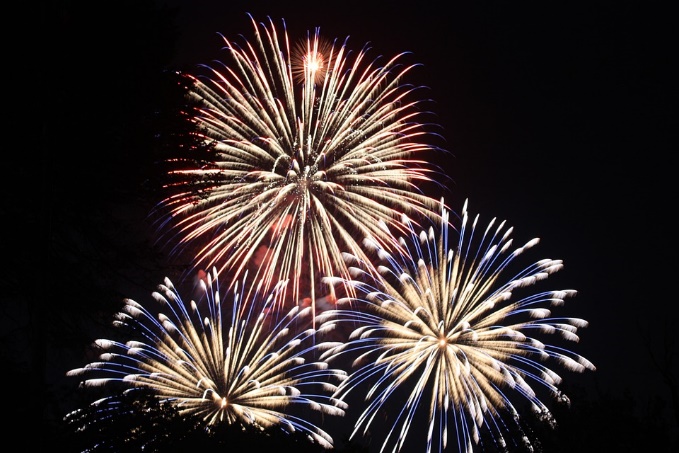 Town of Bayfield 4th of July Sponsorship OpportunitiesOPTION #1 The Exclusive Parade Presenting Sponsor OPTION #2 (Sold to Clearnetworx)The Exclusive Joe Stephenson Park Presenting Sponsor would include the following:Title Sponsor for the park: “Business Name” presents the 2024 Bayfield 4th of July activities with vendors and games in Joe Stephenson Park.Title sponsor acknowledgement on any paid radio advertising.Logo placement on all print and social media to include posters, flyers, and print advertising.Co-branding to use in your own media.Vendor space up to 12x24’ * Prominent banner in the parkSponsor Investment: $1000(only ONE of these is available – first come, first served) OPTION #3 The Exclusive Music Stage Sponsor would include the following:Title Sponsor for the Music Stage: “Business Name” presents the 2024 Bayfield 4th of July Music in Joe Stephenson Park.Title sponsor acknowledgement on any paid radio advertising.Logo placement on all print and social media to include posters, flyers, and print advertising.Co-branding to use in your own media.Vendor space up to 12x24’ * Prominent banner in the parkSponsor Investment: $1000(only ONE of these is available – first come, first served) OPTION #4We are also offering an unlimited number of our Booster sponsorships, which would include:Logo placement on all print and social media to include posters, flyers, and print advertising.Co-branding to use in your own media.Vendor space up to 12x24’ * Banner in the parkSponsor Investment: $500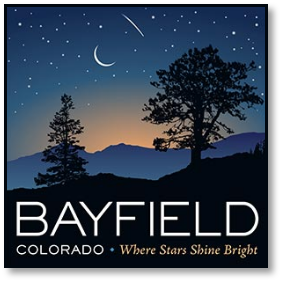 Additional donations are welcomed! Contact djpacheco@bayfieldgov.org or (970) 884-9544 ext. 102Sponsoring Agency: _________________________________________________________________________________  Sponsorship Type:____________________________________________________________________________Name: __________________________ Email: __________________________________________Mailing Address: _____________________________     City: _______________     Zip: __________Physical Address: _____________________________    City: _______________     Zip: __________Phone: _______________________________________    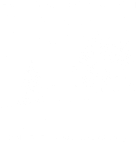 